After you have all of your images and your music clip saved: Visit www.ams-ahslibrary.weebly.com. Under the “Class” menu bar at the top, click on “Book Trailer Project”.  Watch the tutorial video on using Animoto.Ask Mrs. Falteisek for your username and password for AnimotoGo to www.animoto.com.  Use the username/password your group received and start creating your video.Using Soundzabound to Find MusicUsing Soundzabound to Find Music Go to www.badgerlink.net**Make sure you have the www. in the beginning of the address or it won’t work**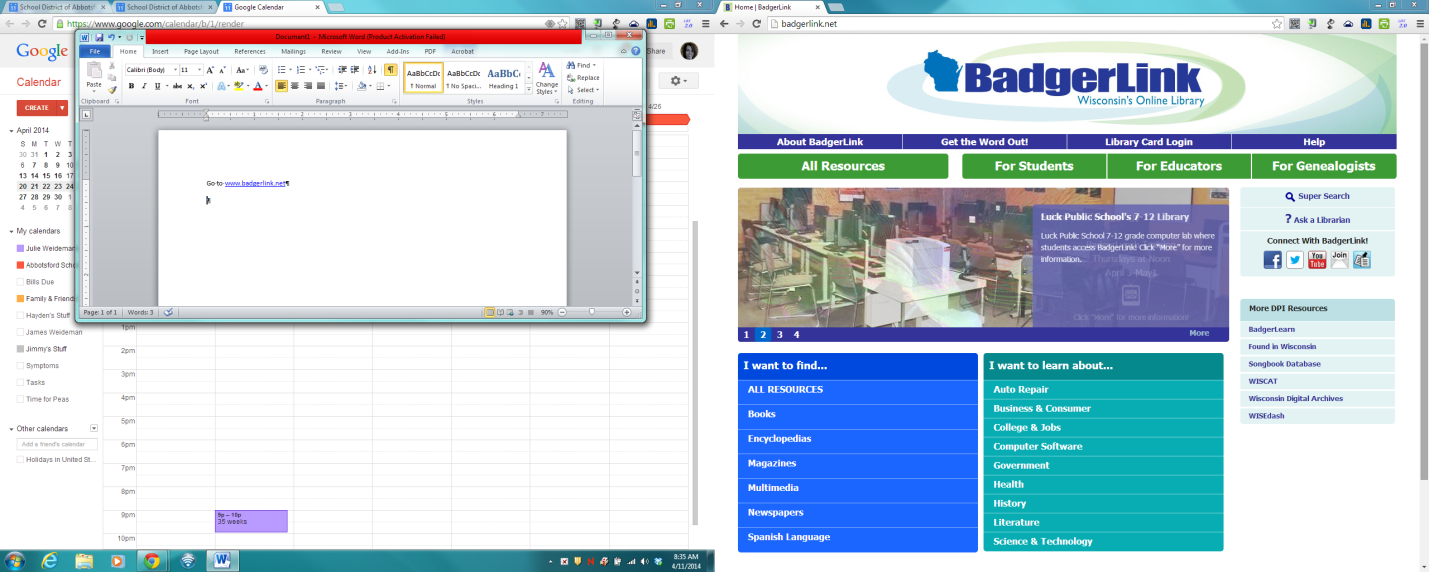  Click on “All Resources” Click on the “S”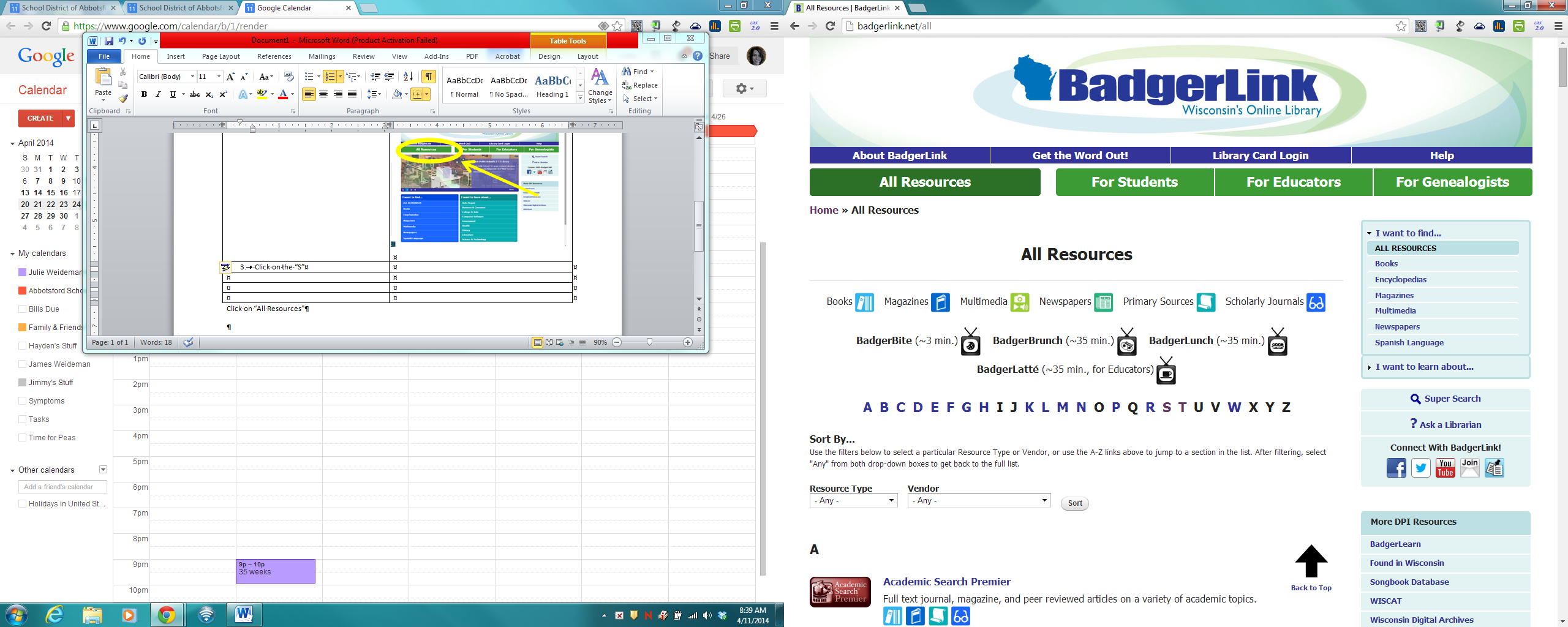  Click on Soundzabound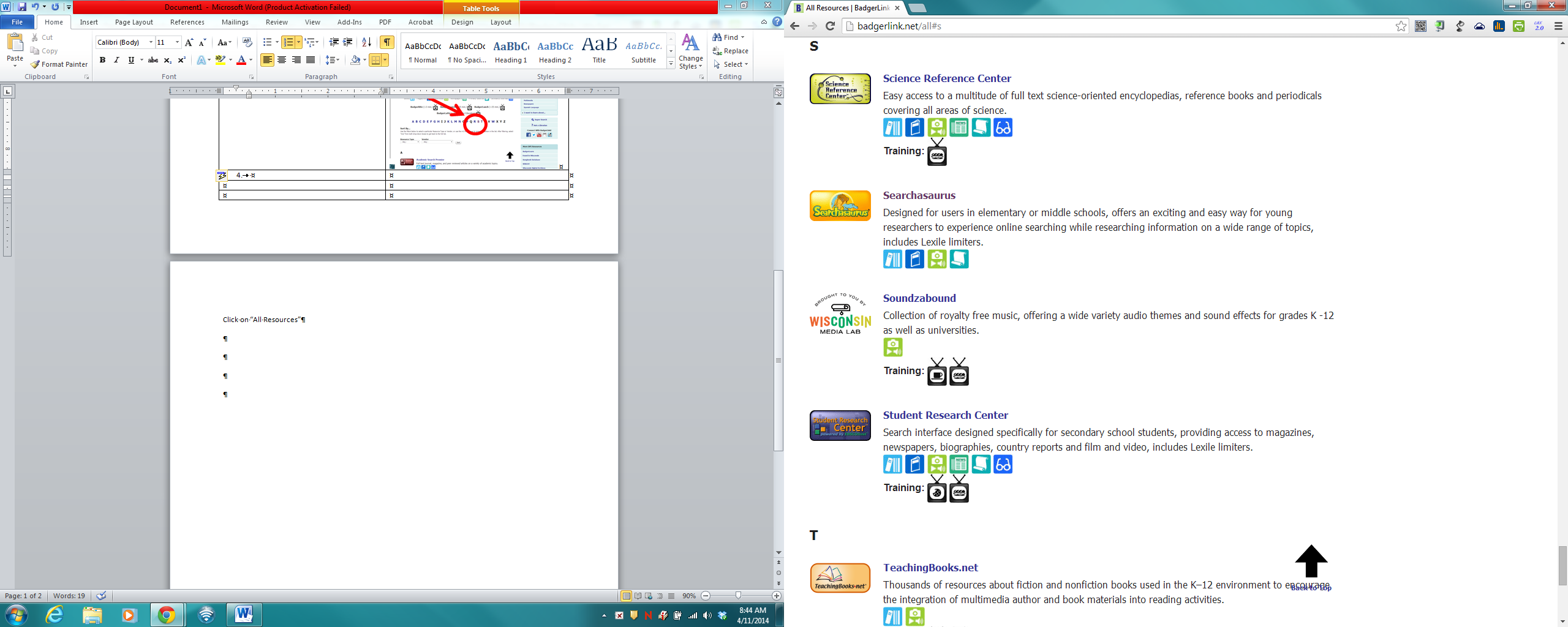  Click on the “category” link 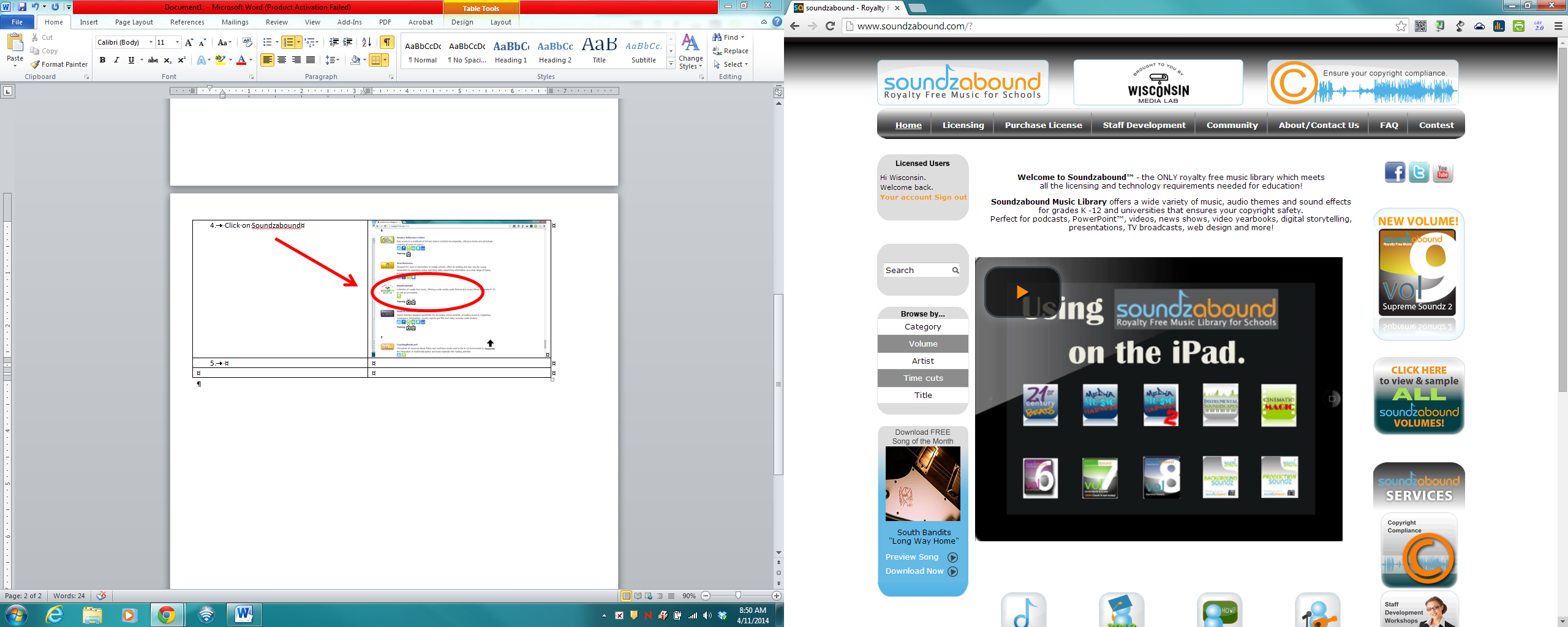 Browse through the categories looking for a category that might match your book.  Click on the name of a category.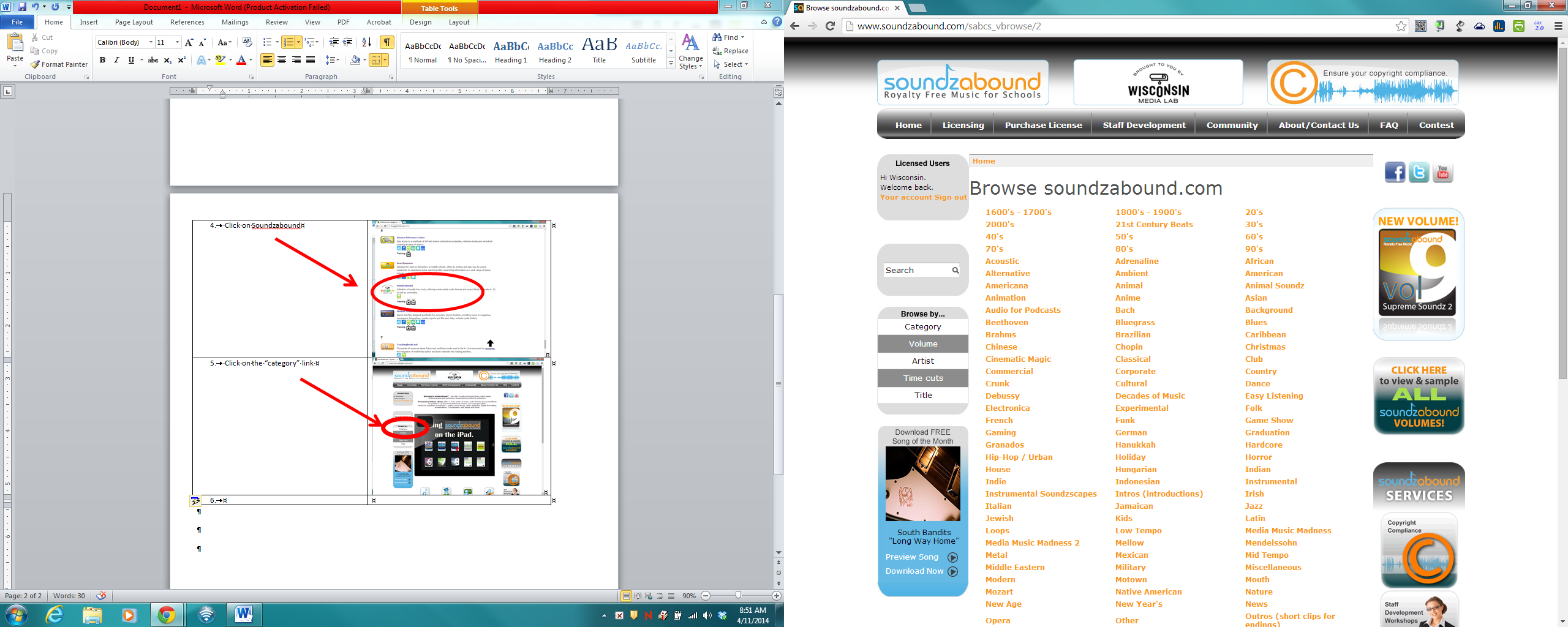 Click on the play button next to the name of the song to listen to it. **You should look for a song that is 1-2 minutes in length so it is long enough for all of your pictures and words for your book trailer.  **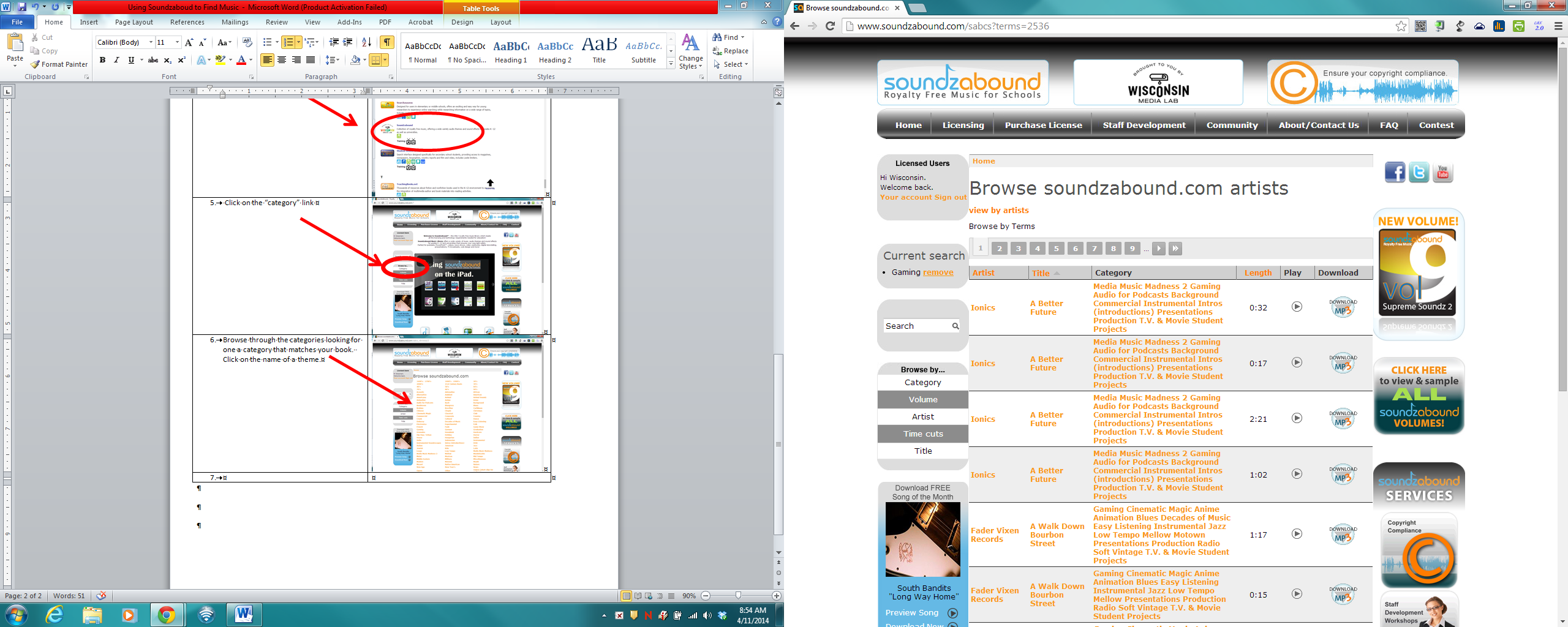 When you find a  song you like, right-click on the “Download MP3” icon.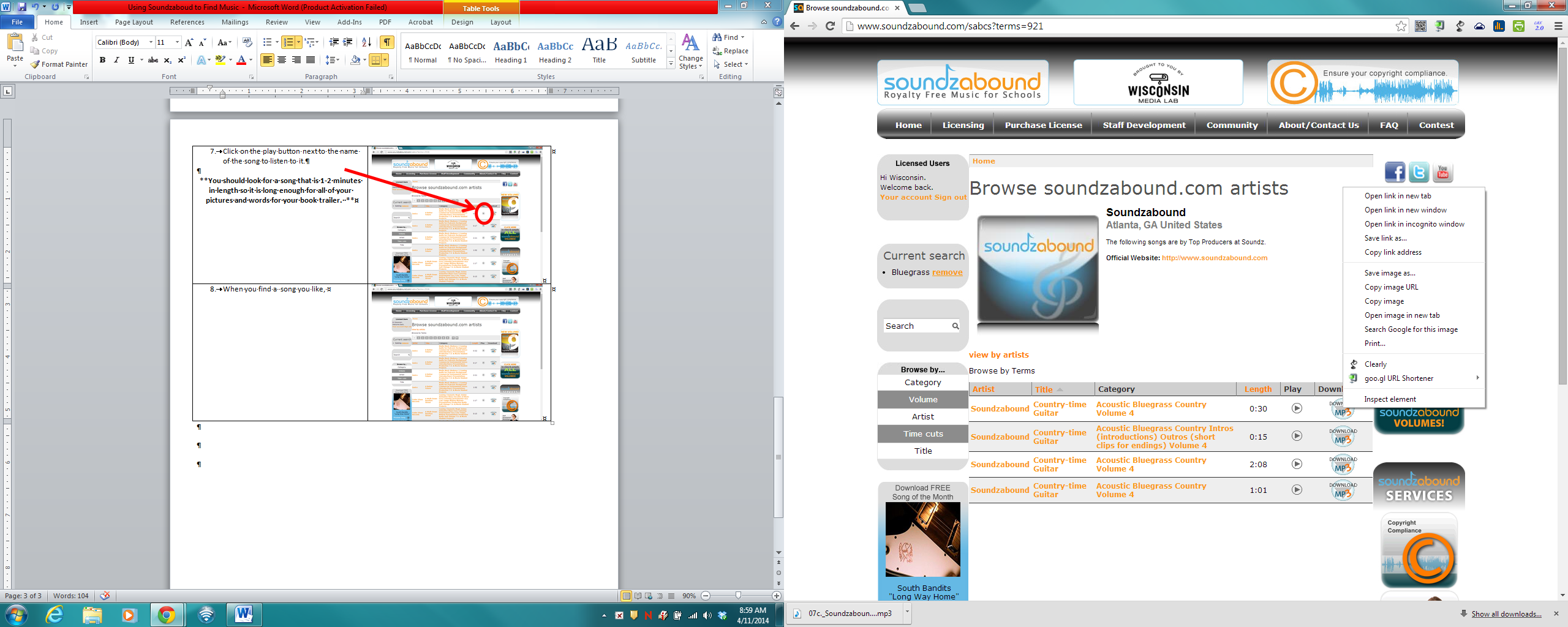 Click on “Save Link As”Find the folder you are saving all your pictures to.  Rename the song to a name you will remember.  Click “Save”.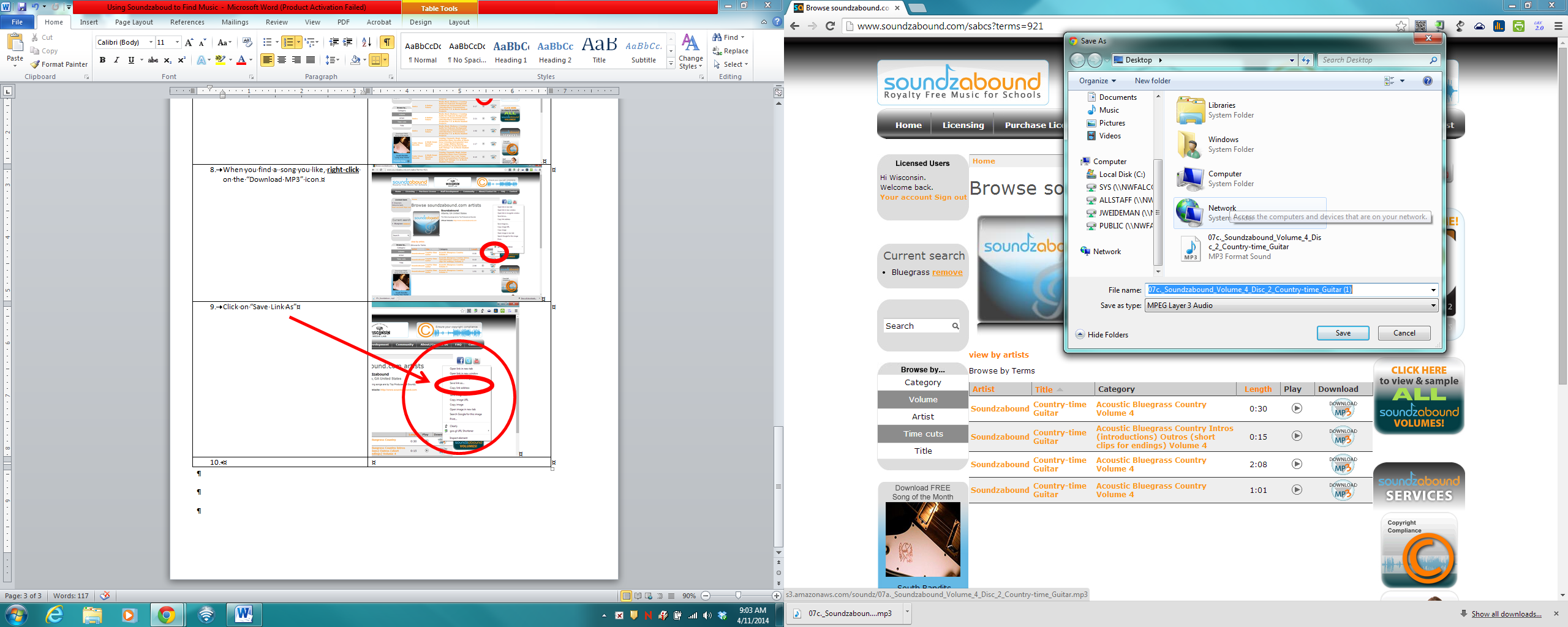 